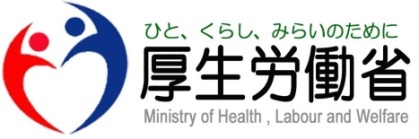 ７月以降の雇用調整助成金の特例措置等について（周知）新型コロナウイルス感染症に係る雇用調整助成金・緊急雇用安定助成金、新型コロナウイルス感染症対応休業支援金・給付金の特例措置については、５月・６月は特に業況が厳しい事業主等に対し特例を設けつつ、原則的な措置の水準は一定程度抑えることとし、その上で、７月以降の助成内容については通常制度に向けて更に見直しを進めていく旨公表していたところです。今般の緊急事態宣言の延長等を踏まえ、７月についても、５月・６月の助成内容を継続することとする予定です（別紙）。　　　　　　　　　　　　　　　　　　　　　　　　　　８月以降の助成内容については、雇用情勢を踏まえながら検討し、６月中に改めてお知らせします。（参考１）雇用調整助成金（新型コロナウイルス感染症の影響に伴う特例）
https://www.mhlw.go.jp/stf/seisakunitsuite/bunya/koyou_roudou/koyou/kyufukin/pageL07.htmlコールセンター　0120-60-3999 受付時間9:00～21:00　土日・祝日含む（参考２）新型コロナウイルス感染症対応休業支援金・給付金
https://www.mhlw.go.jp/stf/kyugyoshienkin.htmlコールセンター 0120-221-276 受付時間 月～金8:30～20:00/土日祝8:30～17:15職業安定部　職業対策課課　　長　　　中沢　忠雄課長補佐　　　有坂　宗徳雇用開発係長　矢野　芳子（電話）026－226－0866(内線2360)担　　　職業安定部　職業対策課課　　長　　　中沢　忠雄課長補佐　　　有坂　宗徳雇用開発係長　矢野　芳子（電話）026－226－0866(内線2360)当職業安定部　職業安定課課　  長　　　池上　仁課長補佐　　　赤羽　章雇用保険係長　小坂　稔（電話）026－226－0865(内線2391)